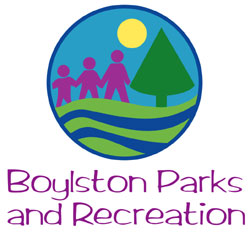 Date of Meeting: Tuesday November 6th, 2018Location: Nicholas Ward Meeting Room, 221 Main Street, Boylston MA)Time: 6.30pm - 7.39pmMembers Present: Bonnie Johnson, Kevin Prendergast, Drew LeBlanc, Ali LeBlanc, Claudine Underwood board members, Rich Lamoury Program Coordinator Guests: Robert Thibeault (Soccer), Shawun Goulet (Soccer), James Frongillo (Soccer), Ericka Humphrey (Basketball), Matt Phillips (Basketball), Christi Stille, Gary Mcneekin.The meeting commenced at 6.30PMAli made a motion to approve the minutes from October 1st, seconded by Drew, all in favor.Ali made a motion to approve the minutes from July 3rd, seconded by Drew, all in favor.Ali made a motion to approve the minutes from June 19th, seconded by Drew, not approved as there wasn’t a third current member present at the end of the June 19th meeting.Coordinators ReportIndoor Futsal/Soccer Update – We originally wanted to set up a League but didn’t quite get the number’s, so we are going to be providing player development Futsal Classes. I have notified the changes with the registered families.We currently have 9 registered (One also wants to come and try it out – Total 10) participants; the sessions start Monday 12th and run for 5 weeks.Trick or Treat Update -  We had 25 participants.Beasties Creative Art Classes – We had a total of 7 registered for the Creative Art Classes run by Ray. The feedback from the School was excellent. Winter/Spring Programming – January/February – Beastie Classes, Pickleball Sundays, Native American Cultural Classes run through the BES, Golf Instructional Classes (More research needed), Joy of music classes (More research needed) Futsal League/Classes (More research needed), Open Gym Sundays (More research needed). Bright & Bold Run – Date Confirmation August 24th, 2019Center Courts – Bonnie updated the board with the news that the warrant didn’t go through for additional money. Bonnie mentioned that the cost for the contractors to dig up the Tennis Courts and put down two layers of new surface had risen drastically and that they need to remove the fence in order to carry out the work. Kevin had an idea of a contractor that he would contact to see if there was a solution for this.Bonnie also mentioned that the Electrician has been too busy to get back to us with the lighting renovation and that the board will have to reach out to any other Electricians who will be willing to step forward and assist.Ali asked that do we have to spend the money that we received for the Center Court project by a certain time. Bonnie thinks that we have until the end of the fiscal year (June 2019). The board will go to the selectman next month to see if they can receive money for Capital Improvements.Ali updated the board with the playground equipment and that it would come in at around $10,000 and that the colors chosen would comply with what the historical committee were looking for, something neutral and ADA compliant.Shawn Goulet asked if the tennis courts would be replaced and Bonnie said that we are hoping to replace them with 1 Tennis Court a Pickleball Court and a Half Basketball court.Robert Thibeault asked if there would be any issues with parking and Bonnie said that with only 1 Acre of land, ADA compliant walk ways, limited budget and access in and out it would be very limited.Facility Use Fees – Rich mentioned to Ericka and Matt from Youth Basketball that there was a misunderstanding regarding the fees and that the present policy of a fixed fee which Claudine stated that was implemented in December 2014 would be the fee moving forward. Rich asked that we look to see what the fees would be for the scouts and the pavilion and these items will be discussed at the next meeting.Budget Review – Bonnie mentioned that Rich will be providing the board with a budget review at the December meeting. General Discussion - There was concerns from Shawn Goulet and James Frongillo from Boylston Youth Soccer that they were paying allot of maintenance fees for the Soccer fields and that they didn’t want other organizations using the fields (High School Lacrosse) as this would impact the state of them.Rich stated that there was an agreement in place from 2011 that the local organizations would take up the maintenance costs of the fields instead of paying the Town a rental fee. Bonnie suggested that we should address this at a special meeting including all local organizations that use our fields so that we can clarify expenses and potentially reducing the cost by using one vendor who would address all the Towns fields.Bonnie asked that the Soccer Club follow up with Rich to organize a meeting in early 2019 (Jan/Feb).Appointments – There were no current appointments and if anyone has them they should email Rich so that he can notify the other members should they wish to attend.Additional Items – Ali mentioned that there was an opportunity for the Park and Recreation to have some advertising on the Calliope Productions Inc next production of Mary Poppins program. Ali thinks that it would probably appear in the hand of over 1200 people over the course of the production. Rich suggested that this would be great publicity and that we should go for the Full-Page Advertisement which would cost us $130.Ali motioned that Boylston Park and Recreation purchases a full-page advertisement from Calliope Productions Inc not to exceed $130. Second by Drew, all in favor.Next MeetingsJanuary 8th, 2019February 5th, 2019March 5th, 2019April 2nd, 2019Future Agenda’sBonnie suggested that Rich would email out the Agenda on a Monday for the board to check and respond with any additional agenda items by noon Wednesday. Rich would then send out the final agenda at noon Wednesday to the Town Clerk and copying the board via email. All in favor.Vote to adjourn by Kevin, seconded by Bonnie, all in favor.The meeting was adjourned at 7:39pmRespectfully submitted,Rich Lamoury